Feedback on the morning workshopsWorkshop 1Mental health and physical activity – Shelley Ames, Active Norfolk (7 responses received)Workshop 2Loneliness - Ruth Taylor, MIND (11 responses received)Workshop 3Funding Workshop – Stuart Riddington, Charity Edge (25 responses received)Workshop 4Governance following kids Company – Charlotte Stannard, Community Action Norfolk and Cindee Crehan, Momentum (12 responses received)Feedback on the afternoon workshopsWorkshop 1Measuring Impact - Stuart Riddington, Charity Edge and Cindee Crehan, Momentum (19 responses received)Workshop 2Enabling Communities – David Collinson and Paul Jackson, Norfolk County Council (18 responses received)Workshop 3Finding the Right Business Model for your organisation – Jon Clemo, Community Action Norfolk (10 responses received)Workshop 4Mental Health Needs Assessment - Chris Williams, Norfolk County Council (3 responses received)Please tell us your views on the speakers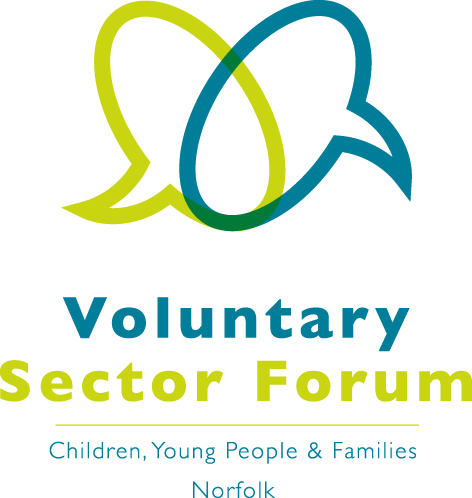 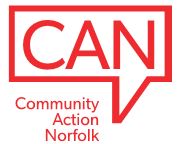          Forward Together Conference – July 2016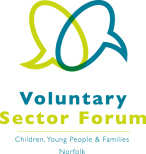 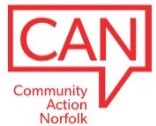          Forward Together Conference – July 2016Collated EvaluationsCollated EvaluationsDate 6th July 2016VenueThe Kings Centre, NorwichNumber of completed evaluations61Please rate the event overall:ScoreResponses1= poor2= satisfactory3= good4= excellent101= poor2= satisfactory3= good4= excellent241= poor2= satisfactory3= good4= excellent3231= poor2= satisfactory3= good4= excellent4241= poor2= satisfactory3= good4= excellentNo score10The Event was value for money:1= poor2= satisfactory3= good4= excellent101= poor2= satisfactory3= good4= excellent231= poor2= satisfactory3= good4= excellent3111= poor2= satisfactory3= good4= excellent4401= poor2= satisfactory3= good4= excellentNo score7The Marketplace was:1= poor2= satisfactory3= good4= excellent111= poor2= satisfactory3= good4= excellent2111= poor2= satisfactory3= good4= excellent3321= poor2= satisfactory3= good4= excellent4121= poor2= satisfactory3= good4= excellentNo score5The workshops were:1= poor2= satisfactory3= good4= excellent101= poor2= satisfactory3= good4= excellent2101= poor2= satisfactory3= good4= excellent3211= poor2= satisfactory3= good4= excellent4231= poor2= satisfactory3= good4= excellentNo score7The speakers were:1= poor2= satisfactory3= good4= excellent101= poor2= satisfactory3= good4= excellent231= poor2= satisfactory3= good4= excellent3271= poor2= satisfactory3= good4= excellent4281= poor2= satisfactory3= good4= excellentNo score3The accessibility was:1= poor2= satisfactory3= good4= excellent131= poor2= satisfactory3= good4= excellent221= poor2= satisfactory3= good4= excellent3231= poor2= satisfactory3= good4= excellent4281= poor2= satisfactory3= good4= excellentNo score5The food was:1= poor2= satisfactory3= good4= excellent101= poor2= satisfactory3= good4= excellent211= poor2= satisfactory3= good4= excellent3201= poor2= satisfactory3= good4= excellent4371= poor2= satisfactory3= good4= excellentNo score3Comments:ExcellentRelevant to our charityCould have done with longer session – covering too much.  Great impact – was enthusiastic for subject area. Comments:Food for thought.Excellent speakers (sic).Good structure but limited time for mapping and developing understanding of focused work in the community.Didn’t know what was going to happen to the information.Didn’t achieve intention – lesson what loneliness is and more about what to do about it, was needed.Rather unfocussed.Too “fluffy”. Comments:Superb – thorough, clear and well presented. I didn’t expect this to be relevant as I work for a National Charity with a Fundraising team but it was very helpful.Underpinned existing knowledge.Good presentation – would like a longer session.Fairly basic information and seemed to be aimed at larger organisations.Seemed to be aimed at larger organisations.Didn’t learn too much more.A repeat of a course I had recently attended but very useful and well delivered.Pitched too low x 3Really bad! Do not rebook this guy.Bit basic for my needs – case studies would have been good.Quite basic. Would prefer more specific workshop e.g. corporate with examples of pitches.Very introductory level – not quite tailored to the audience todayComments:Interesting helpful information.Great.Perhaps aimed at “beginner” level – but very interesting and the speakers were brilliant. Rushed.Rushed – unnecessarily? Questions to come!Bit rushed – didn’t really focus on Kids Company/lessons learnt.Comments:Very useful thought provoking.Superb – thorough, clear and very well presented.Wanted to hear more ‘how to’ with real examples.Rushed.Useful but not as much as I had hoped.A bit basic.Mark (sic) spoke too simply.OK – typical formula/presentation format.Comments:Very good discussion.Let’s hope the openness and positivity build better futures for all.Good discussions and debate.Too broad a subject to cover in 45 mins. Table/groups would have worked better.Helpful.Useful intro on how NCC wants to change its engagement with communities and how to prioritise and devolve. Felt a bit sorry for the people leading this workshop – they were in the firing line a bit!Lots of feedback but same promises as given before, no real progress or action.Very interesting – hopefully (sic)Comments:Good presentation – would like longer session.Good to have case studies from (sic)Too short for content.Session was not planned very well and use of power point (visual stuff).Not what I expected – that it would be Social Enterprise/Charity etc.Comments:Better than morning session (funding)As a result of attending today, Which of the following apply to you?As a result of attending today, Which of the following apply to you?As a result of attending today, Which of the following apply to you?As a result of attending today, Which of the following apply to you?YesNoNot completedI made new contacts   5065I gained knowledge/ideas to use in my role5533Are you a:Are you a:Senior decision maker  29Manager18Practitioner8No selection made6Would you like to attend a similar event in future?Would you like to attend a similar event in future?Would you like to attend a similar event in future?Would you like to attend a similar event in future?YesNoNot completed5524